APPLICATION FOR CO-TUTORSHIP OF DOCTORAL THESIS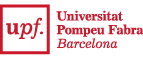 These data will be stored and processed in files at Pompeu Fabra University  in order to manage its public higher education service. As a consequence, these data will be used to perform the tasks arising from the student's relationship with the University, which are described in the decision to create the academic administration file (decision of 27 June 2003), as well as the dissemination of information, products and activities concerning UPF and the maintenance of institutional relations by UPF (decision of 8 March 2004). The party responsible for the University's files is the manager. Rights of access, rectification, cancellation and opposition can be exercised in writing, accompanied by a photocopy of the National Identity Document or equivalent of the interested party, sent to the following address: Deputy general manager, Teaching and Research Area, Universitat Pompeu Fabra, Plaça de la Mercè, 10-12; 08002 Barcelona,Name and surnames:Passport no.:Passport no.:Current Doctoral ProgrammePhD program name:University:                                           Current Doctoral ProgrammePhD program name:University:                                           Current Doctoral ProgrammePhD program name:University:                                           Doctoral Programme to be JointPhD program name:University:                                                                             Doctoral Programme to be JointPhD program name:University:                                                                             Doctoral Programme to be JointPhD program name:University:                                                                             E-mail address:                                                                          E-mail address:                                                                          UPF supervisor/tutor name: DECLARE:That I am preparing my doctoral thesis at University _________________ and I wish to add another University to my project research:Current supervisor of the doctoral thesis:University:PhD program: Supervisor to be added to the project:            University:PhD program: REQUEST:That the Academic Committee of the doctoral programme accepts this co-tutorship of my doctoral thesis, and to that end I present the following documents:Completed co-tutorship of doctoral thesis application form  (signed by the PhD student)Thesis supervisors' report detailing the reasons for this co –tutorship application and accepting the inclusion of a 2nd university supervision (signed by both universities thesis supervisors)Passport copy and Curriculum Vitae from  non-UPF university thesis supervisor.Eventually, if you are an external UPF/PhD student you must attach copy of the following documents too:Copy of your current PhD program registration documentCopy of your degree title wich give you access to the current PhD program.Copy of your passport document.Barcelona, ..... of ....................... 20__                                             Doctoral student's signatureAUTHORIZATION Dr._____________________, president of the Academic Committee of the PhD Programme in __________________________________________________ . I authorize the PhD co tutorship. I do not authorize the PhD co tutorship.DECLARE:That I am preparing my doctoral thesis at University _________________ and I wish to add another University to my project research:Current supervisor of the doctoral thesis:University:PhD program: Supervisor to be added to the project:            University:PhD program: REQUEST:That the Academic Committee of the doctoral programme accepts this co-tutorship of my doctoral thesis, and to that end I present the following documents:Completed co-tutorship of doctoral thesis application form  (signed by the PhD student)Thesis supervisors' report detailing the reasons for this co –tutorship application and accepting the inclusion of a 2nd university supervision (signed by both universities thesis supervisors)Passport copy and Curriculum Vitae from  non-UPF university thesis supervisor.Eventually, if you are an external UPF/PhD student you must attach copy of the following documents too:Copy of your current PhD program registration documentCopy of your degree title wich give you access to the current PhD program.Copy of your passport document.Barcelona, ..... of ....................... 20__                                             Doctoral student's signatureAUTHORIZATION Dr._____________________, president of the Academic Committee of the PhD Programme in __________________________________________________ . I authorize the PhD co tutorship. I do not authorize the PhD co tutorship.DECLARE:That I am preparing my doctoral thesis at University _________________ and I wish to add another University to my project research:Current supervisor of the doctoral thesis:University:PhD program: Supervisor to be added to the project:            University:PhD program: REQUEST:That the Academic Committee of the doctoral programme accepts this co-tutorship of my doctoral thesis, and to that end I present the following documents:Completed co-tutorship of doctoral thesis application form  (signed by the PhD student)Thesis supervisors' report detailing the reasons for this co –tutorship application and accepting the inclusion of a 2nd university supervision (signed by both universities thesis supervisors)Passport copy and Curriculum Vitae from  non-UPF university thesis supervisor.Eventually, if you are an external UPF/PhD student you must attach copy of the following documents too:Copy of your current PhD program registration documentCopy of your degree title wich give you access to the current PhD program.Copy of your passport document.Barcelona, ..... of ....................... 20__                                             Doctoral student's signatureAUTHORIZATION Dr._____________________, president of the Academic Committee of the PhD Programme in __________________________________________________ . I authorize the PhD co tutorship. I do not authorize the PhD co tutorship.